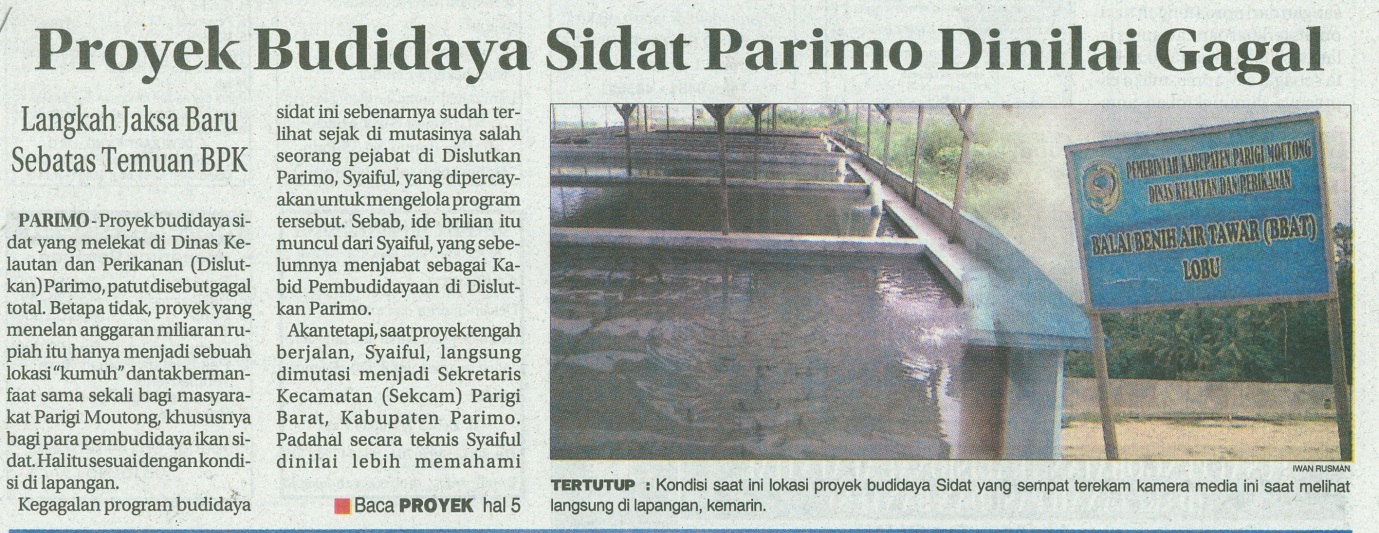 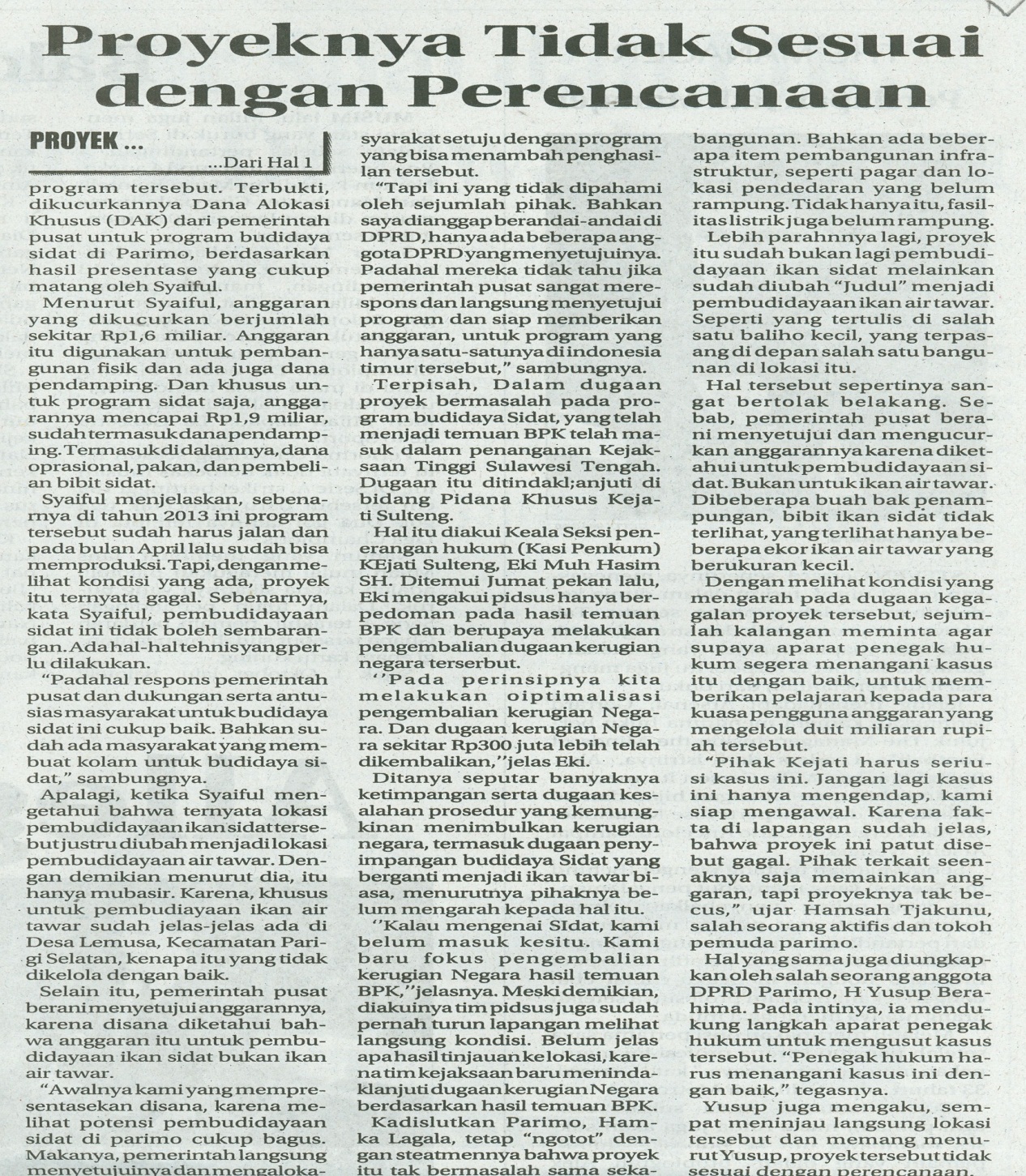 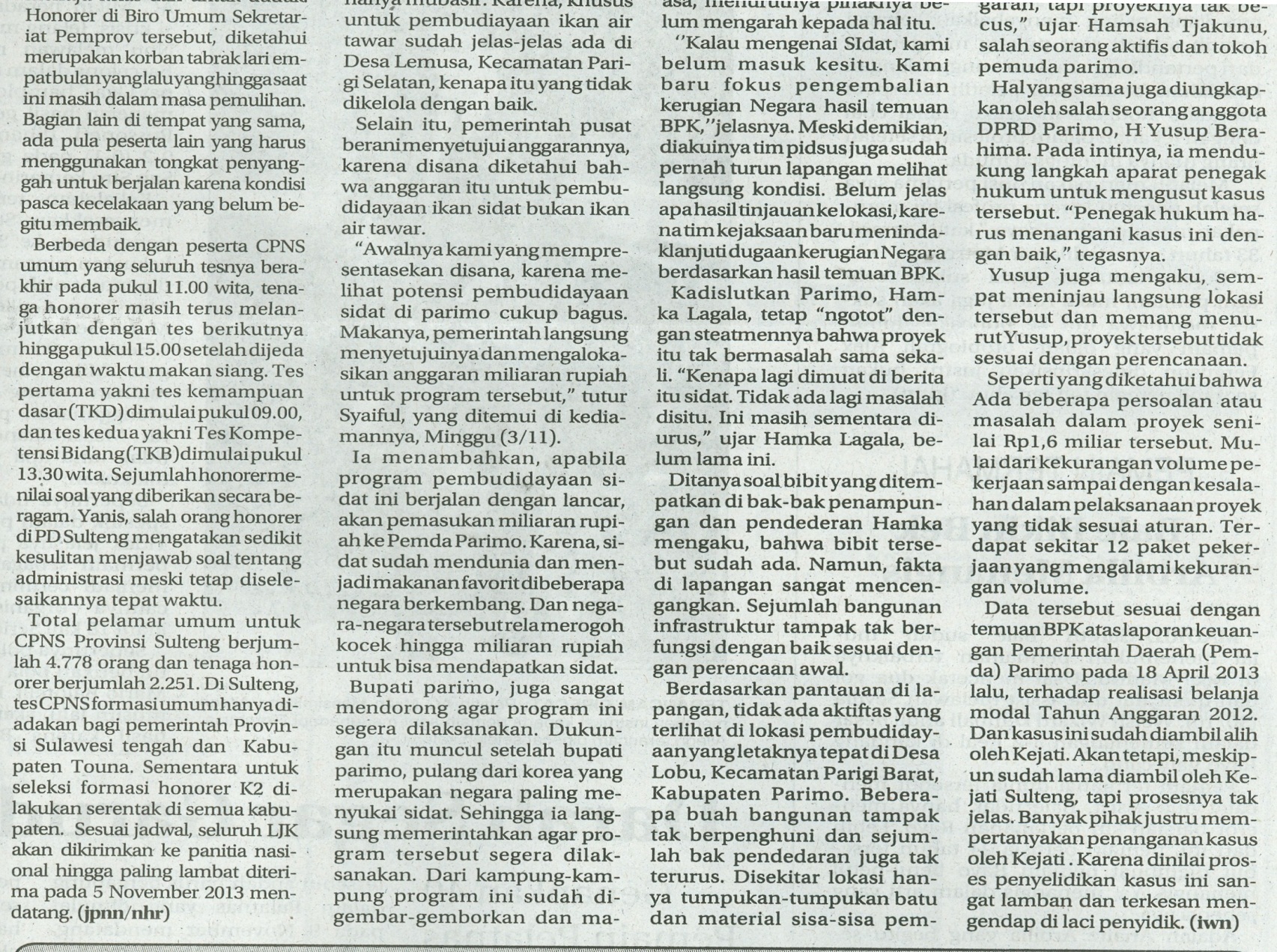 Harian	:Radar SultengKasubaudSulteng IIHari, tanggal:Senin, 04 November 2013KasubaudSulteng IIKeterangan:Hal. 1 Kolom 12-14 dan Hal. 5 Kolom 9-11KasubaudSulteng IIEntitas:Kabupaten Parigi MoutongKasubaudSulteng II